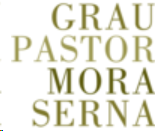 POLÍTICA DEL SISTEMA INTERNO DE INFORMACIÓNGRAU PASTOR MORA SERNA ABOGADOS SCP(GPMS)ÍNDICE DE CONTENIDOS1	Objeto	32	Ámbitos de aplicación	32.1	Ámbito material	32.2	Ámbito personal	43	Marco Regulatorio en GPMS	44	Principios que rigen en el Sistema Interno de Información	55	Responsable del Sistema interno de información	66	Protección a los informantes y personas afectadas	66.1	Exclusiones	77	Protección de datos de carácter personal	78	Procedimiento sancionador	79	Formación, Publicación y Difusión	810	Aprobación y Revisión	8ObjetoEl 21 de febrero de 2023 se publicó en el BOE la Ley 2/2023, de 20 de febrero, reguladora de la protección de las personas que informen sobre infracciones normativas y de lucha contra la corrupción, por la que se traspone la Directiva (UE) 2019/1937 del Parlamento Europeo y del Consejo, de 23 de octubre de 2019, relativa a la protección de las personas que informen sobre infracciones del Derecho de la Unión. El Órgano de Gobierno de Grau Pastor Mora Serna Abogados S.C.P. (en adelante, GPMS), manifiesta su compromiso en el cumplimiento de la normativa, con la aprobación de la presente Política del Sistema Interno de Información, de acuerdo con establecido en el artículo 10.1.b) la Ley 2/2023, de 20 de febrero.La Política del Sistema Interno de Información es el documento por el que se rige todo el Sistema, estableciendo los principios y los valores generales que deben orientar la implantación de esta materia en la Sociedad.El compromiso adquirido a través de esta Política es: Proteger adecuadamente a aquellas personas que informen sobre alguna de las acciones u omisiones a que se refiere el epígrafe 2.1 de este documento.Fomentar el uso y la cultura de información y de la comunicación para prevenir y detectar amenazas al interés público.Ámbitos de aplicaciónÁmbito materialEn cumplimiento del artículo 2 de la Ley 2/2023, de 20 de febrero, a través del Canal Interno de Información de la Sociedad, se podrá informar (denunciar/comunicar), sobre las siguientes cuestiones: “Cualesquiera acciones u omisiones que puedan constituir infracciones del Derecho de la Unión Europea.”“Acciones u omisiones que puedan ser constitutivas de infracción penal o administrativa grave o muy grave. En todo caso, se entenderán comprendidas todas aquellas infracciones penales o administrativas graves o muy graves que impliquen quebranto económico para la Hacienda Pública y para la Seguridad Social.”La protección prevista en la Ley 2/2023, de 20 de febrero no afectará a las obligaciones que resultan de la protección del secreto profesional de los profesionales de la abogacía, de acuerdo con el artículo 2.4 de la misma. Ámbito personalEl Sistema Interno de Información de GPMS se aplicará a los informantes que trabajen en el sector privado o público y que hayan obtenido información sobre infracciones en un contexto laboral o profesional, de acuerdo con el artículo 3 de la Ley y, en todo caso a:Todos los empleados de GPMS, independientemente del tipo de contrato y el nivel jerárquico, por tiempo indefinido o trabajadores temporales.Por los Socios y Abogados de GPMS.Todos los profesionales autónomos, proveedores, clientes, contratistas, subcontratistas o cualquier otro tercero con el que GPMS mantenga o haya mantenido anteriormente cualquier relación comercial o profesional, con inclusión de todas las personas que trabajen para los mismos o bajo la supervisión o dirección de contratistas, subcontratistas y proveedores.Además, cualquier persona que tenga una relación laboral ya finalizada, voluntarios, becarios, con independencia de que perciban o no una remuneración e incluso las personas participantes en procesos de selección de personal, siempre y cuando la información sobre la infracción se haya obtenido durante el proceso de selección o de negociación precontractual.Y, por último, también podrán informar las personas físicas que asistan a los informantes en el proceso, personas físicas relacionadas con el informante (como compañeros de trabajo o familiares del informante), así como personas jurídicas que puedan estar relacionadas con el informante.Marco Regulatorio en GPMSPara cumplir con los requerimientos establecidos en la normativa vigente y determinar la prevalencia de los diferentes documentos y procedimientos internos, se establece la siguiente jerarquía:Política del Sistema Interno de Información: Establece los principios y valores generales que deben orientar la implantación de esta materia en GPMS y rigen todo el Sistema. Procedimiento del Sistema Interno de Información: Documento a través del cual se establece el estándar mínimo de garantías y protección obligatoria que determina la forma de llevar a cabo la gestión y tramitación de informaciones o comunicaciones recibidas por el Responsable del Sistema.Principios que rigen en el Sistema Interno de InformaciónEl Sistema Interno de Información deberá garantizar, en todo caso, la protección de los informantes, por lo que regirán los siguientes principios y valores:Permitir a todas las personas referidas en el apartado anterior comunicar información, incluso anónimamente, sobre las infracciones previstas en el epígrafe 2.1 del presente documento.Garantizar la máxima confidencialidad, integridad y trazabilidad de las comunicaciones, así como el anonimato de los informantes/denunciantes y de terceros mencionados en las comunicaciones.Permitir la presentación de comunicaciones, tanto de forma escrita como a través de la solicitud de una reunión presencial, en la forma prevista en el documento del Procedimiento del Sistema Interno de Información.Integración del canal interno de información que se establezca en GPMS dentro del Sistema Interno de Información.Protección de los datos de carácter personal, impidiendo el acceso a personal no autorizado.Garantizar que las comunicaciones presentadas puedan tratarse de manera efectiva, actuando con la máxima diligencia.Establecer las garantías para la protección de los informantes en GPMS: Prohibición de represalias contra el informante.Presunción de inocencia y derecho de audiencia de las personas afectadas.Autonomía e independencia del Responsable del Sistema, que no podrá recibir instrucciones de ningún tipo en su ejercicio.El Responsable del Sistema siempre estará inscrito ante la “Autoridad Independiente de Protección del Informante”, organismo dependiente del Ministerio de Justicia.GPMS dispone de un Procedimiento del Sistema Interno de Información, que establece la metodología de gestión y tramitación de informaciones o comunicaciones recibidas y a través del cual se establece el estándar mínimo de garantías y protección al informante.Objetivo: Protección del Informante y lucha contra la corrupción.Responsable del Sistema interno de informaciónEl Responsable del Sistema Interno de Información, debe ser designado por el Órgano de Administración de GPMS, órgano responsable legalmente de la implantación del presente Sistema. Serán los Socios del Despacho los competentes para el nombramiento, destitución o cese del Responsable del Sistema.Por su parte, el Responsable del Sistema tiene atribuida la gestión diligente del Sistema Interno de Información y de tratamiento adecuado de las comunicaciones recibidas, en cumplimiento del Sistema.Según la Ley 2/2023, de 20 febrero, (art. 8.4) el Responsable del Sistema debe “desarrollar sus funciones de forma independiente y autónoma respecto del resto de los órganos de la entidad u organismo, no podrá recibir instrucciones de ningún tipo en su ejercicio, y deberá disponer de todos los medios personales y materiales para llevarlas a cabo”. Protección a los informantes y personas afectadas Las personas que comuniquen o revelen infracciones tendrán derecho a las medidas de protección establecidas en los artículos 35 y 36 de la Ley 2/2023, de 20 de febrero. El presente Sistema establece el principio de protección del informante, prohibiendo expresamente cualquier acto de represalia, amenaza de represalia o tentativa de represalia contra la persona informante.Se entiende por represalia cualesquiera actos u omisiones que estén prohibidos por la ley, o que, de forma directa o indirecta, supongan un trato desfavorable que sitúe a las personas que las sufren en desventaja particular con respecto a otra en el contexto laboral o profesional, solo por su condición de informantes, o por haber realizado una revelación pública, tal y como contempla el artículo 36.3 de la Ley 2/2023, de 20 de febrero.Asimismo, las personas afectadas tendrán derecho a la presunción de inocencia, el derecho de defensa y el derecho de acceso al expediente en los términos previstos en la Ley 2/2023, a la misma protección que los informantes, preservándose su identidad y garantizándose la confidencialidad de los hechos y datos del procedimiento.ExclusionesQuedarán expresamente excluidas de la protección las personas que comuniquen o revelen:Informaciones contenidas en comunicaciones que hayan sido inadmitidas por algún canal interno de información o por alguna de las causas previstas en el artículo 18.2.a) de la Ley 2/2023, de 20 de febrero. Informaciones vinculadas a reclamaciones sobre conflictos interpersonales o que afecten únicamente al informante y a las personas a las que se refiera la comunicación o revelación. Informaciones que ya estén completamente disponibles para el público o que constituyan meros rumores. Informaciones que se refieran a acciones u omisiones no comprendidas en el ámbito de aplicación de esta Política.Protección de datos de carácter personalLas operaciones de tratamiento de datos de carácter personal realizadas para el cumplimiento de las disposiciones de la Ley 2/2023, de 20 de febrero, reguladora de la protección de las personas que informen sobre infracciones normativas y de lucha contra la corrupción se regirán por lo dispuesto en el Reglamento (UE) 2016/679 del Parlamento Europeo y del Consejo, de 27 de abril de 2016, en la Ley Orgánica 3/2018, de 5 de diciembre, de Protección de Datos Personales y garantía de los derechos digitales y en la Ley Orgánica 7/2021, de 26 de mayo, de protección de datos personales tratados para fines de prevención, detección, investigación y enjuiciamiento de infracciones penales y de ejecución de sanciones penales.Los datos tratados en relación con el Sistema Interno de Información no podrán ser utilizados para fines distintos de los mencionados anteriormente. El acceso a los datos personales contenidos en el Sistema Interno de Información quedará limitado, de acuerdo con lo dispuesto en el artículo art. 32.1.Se pueden ejercer los derechos de acceso a los datos, y en su caso, su rectificación o supresión o la limitación del tratamiento, o a oponerse al tratamiento o a la portabilidad de los datos de acuerdo con lo establecido en el RGPD. Estos derechos podrá ejercerlos solicitándolos por escrito a GPMS en su dirección postal o bien a través del correo electrónico abogados@graupastormoraserna.comProcedimiento sancionadorEstarán sujetos al régimen sancionador establecido en la Ley 2/2023, de 20 de febrero, las personas físicas y jurídicas que realicen cualquiera de las actuaciones descritas como infracciones en su artículo 63, pudiendo llegar a ser sancionados, por parte de la Autoridad Independiente de Protección del Informante (A.A.I.), y a los órganos competentes de las Comunidades Autónomas, sin perjuicio de las facultades disciplinarias que en el ámbito interno de la Sociedad se estimen oportunas por el Órgano de Administración.Formación, Publicación y Difusión GPMS promoverá la formación y difusión del Procedimiento del Sistema Interno de Información, así como la Política del Sistema, con el objetivo de fomentar el uso y la cultura de información y de la comunicación para prevenir y detectar amenazas al interés público. La Política y el Procedimiento serán objeto de publicación en la página web de GPMS y comunicados a todos los empleados de la sociedad.Aprobación y RevisiónEl Sistema Interno de Información, aprobado por los Socios de GPMS, será implantado, previa consulta de las personas trabajadoras. La revisión del Sistema Interno de Información se realizará, por su Responsable, anualmente o cuando se modifiquen las circunstancias que obliguen a ello, por razón de actualizaciones normativas y/o incorporación de mejoras procedimentales. Las modificaciones que resulten de su revisión, serán propuestas al resto de Socios para su aprobación.Elaborado por:Grau Pastor Mora Serna Abogados S.C.P.Aprobado por:Órgano de AdministraciónFecha de la primera aprobación:30 de noviembre de 2023Fecha de la revisión: